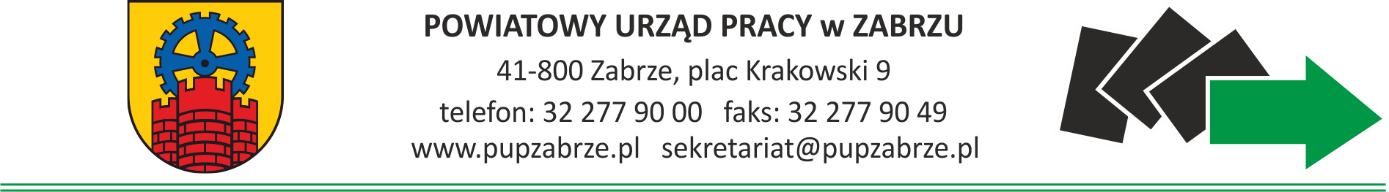 Wypełnia pracownik PUPFormularz zgłoszeniowy Kandydata do programu „Droga do zatrudnienia IV”POUCZENIE DLA OSOBY WYPEŁNIAJĄCEJ FORMULARZ:W celu właściwego wypełnienia wniosku, prosimy o uważne jego przeczytanie i zapoznanie się z Regulaminem programu pn. „Droga do zatrudnienia IV”.Wniosek należy wypełnić SAMODZIELNIE i czytelnie podpisać.Sam fakt złożenia wniosku nie gwarantuje zakwalifikowania się do programu.Od negatywnego stanowiska Dyrektora Powiatowego Urzędu Pracy w Zabrzu nie przysługuje odwołanie.Złożony wniosek wraz z dokumentacją nie podlega zwrotowi.Niedopuszczalne jest modyfikowanie i usuwanie elementów wniosku po jego złożeniu w siedzibie Powiatowego Urzędu Pracy w Zabrzu.Na etapie oceny formularza zgłoszeniowego pracownik Powiatowego Urzędu Pracy w Zabrzu może zweryfikować aktualność posiadanych uprawnień tj. w tym celu wnioskodawca będzie musiał okazać do wglądu:Prawo jazdy kat. B – dotyczy osób ubiegających się o szkolenie prawa jazdy kat. C;Prawa jazdy kat. C wraz z wpisem o posiadaniu świadectwa kwalifikacji – dotyczy osób ubiegających się o szkolenie prawa jazdy kat. C + E.W przypadku posiadania zapewnienia miejsca pracy do wniosku należy dołączyć oświadczenie pracodawcy o zamiarze zatrudnienia zgodnie z zał. nr 3 do regulaminu programu specjalnego „Droga do zatrudnienia IV”.Warunkiem rozpatrzenia formularza zgłoszeniowego do programu specjalnego ,,Droga do zatrudnienia IV’’ jest prawidłowo sporządzony formularz wraz z kompletem wymaganych dokumentów.Wszystkie poniższe rubryki prosimy wypełnić czytelnieOŚWIADCZENIE:Oświadczam, iż posiadam aktualne:Prawo jazdy kat. B , ważne do dnia ……………………..… - dotyczy osób ubiegających się o szkolenie podstawowe dla osób ubiegających się o prawo jazdy kat. C oraz kwalifikację wstępną przyśpieszoną dla kat. C, C1, C+E, C1+E;Prawo jazdy kat. C, ważne do dnia ……………………..… oraz świadectwo kwalifikacji na przewóz rzeczy, ważne do dnia ……………………..… – dotyczy osób ubiegających się o szkolenie podstawowe dla osób ubiegających się o prawo jazdy kat. C+E.                                                                                                                  . . . . . . . . . . . . . . . . . . . . . . . . . . . . . . . . . . . . . 									(data i czytelny podpis kandydata/kandydatki)OŚWIADCZENIE:Oświadczam, iż spełniam warunki określone w ustawie o kierujących pojazdami (Dz. U. z 2020 r. poz. 1268) zgodne art. 11 ust. 1 pkt 5 „uprzedzona o odpowiedzialności karnej za zeznanie nieprawdy lub zatajenie prawdy oświadcza, że jej miejsce zamieszkania znajduje się na terytorium Rzeczypospolitej Polskiej, przy czym że: przebywa na terytorium Rzeczypospolitej Polskiej co najmniej przez 185 dni w każdym roku kalendarzowym: – ze względu na swoje więzi osobiste i zawodowe albo – z zamiarem stałego pobytu wyłącznie ze względu na swoje więzi osobiste, albo przebywa regularnie na terytorium Rzeczypospolitej Polskiej ze względu na swoje więzi osobiste, a jednocześnie, że ze względu na swoje więzi zawodowe kolejno przebywa w co najmniej dwóch państwach członkowskich Unii Europejskiej, albo przebywa nieregularnie na terytorium Rzeczypospolitej Polskiej ze względu na swoje więzi osobiste, ponieważ przebywa w innym państwie członkowskim Unii Europejskiej w celu wypełniania zadania o określonym czasie trwania, albo przebywa na terytorium innego państwa ze względu na podjęte w tym państwie studia lub naukę w szkole.”                                                                                                                  . . . . . . . . . . . . . . . . . . . . . . . . . . . . . . . . . . . . . 									(data i czytelny podpis kandydata/kandydatki)Zgodnie z art. 13 Ogólnego Rozporządzenia o Ochronie Danych Osobowych z dnia 27 kwietnia 2016 r. (Dz. Urz. UE L 119 z 04.05.2016) Powiatowy Urząd Pracy w Zabrzu, Plac Krakowski 9, 41-800 Zabrze informuje, iż jest:1) Administratorem Pani/Pana danych osobowych,2) Kontakt z Inspektorem Ochrony Danych: iod@pupzabrze.pl,3) Dane osobowe przetwarzane będą w celu realizacji umowy - na podstawie art. 6 ust. 1 lit. b ogólnego rozporządzenia o ochronie danych osobowych z dnia 27 kwietnia 2016 r.,4) Odbiorcami danych osobowych będą sądy,  ministerstwa, wojewoda, gminy, starostwa, PIP, NIK, komornik, policja, organy skarbowe, prokuratura, 5) Dane osobowe przechowywane będą przez okres 6 lat lub w oparciu o uzasadniony interes realizowany przez administratora,6) Podmioty przetwarzania danych posiadają prawo do żądania od administratora dostępu do danych osobowych, ich sprostowania, usunięcia lub ograniczenia przetwarzania,7) Podmiot przetwarzania danych ma prawo wniesienia skargi do organu nadzorczego jeśli  jego zdaniem, przetwarzanie danych osobowych narusza przepisy unijnego rozporządzenia RODO,8) Podanie danych osobowych jest dobrowolne, jednakże odmowa podania danych może skutkować odmową zawarcia umowy,Dane  osobowe nie będą  przetwarzane w sposób zautomatyzowany i nie będą profilowane.OŚWIADCZENIE:W związku z udziałem w procesie rekrutacji do Programu Specjalnego pn. „Droga do zatrudnienia IV” oświadczam, że:wszystkie podane w formularzu dane odpowiadają stanowi faktycznemu i są prawdziwe. zapoznałam się z regulaminem programu pn. „Droga do zatrudnienia IV” realizowanego w ramach Funduszu Pracy oraz akceptuję jego warunki.                                                                                                                  . . . . . . . . . . . . . . . . . . . . . . . . . . . . . . . . . . . . . 									(data i czytelny podpis kandydata/kandydatki)Data i godzina pływuPodpisI. Dane podstawoweI. Dane podstawoweI. Dane podstawoweI. Dane podstawowe1Imię Imię 2NazwiskoNazwisko3PESELPESELII. Adres zamieszkaniaII. Adres zamieszkaniaII. Adres zamieszkaniaII. Adres zamieszkania1UlicaUlica2Nr domu / nr lokaluNr domu / nr lokalu3Kod pocztowy / MiejscowośćKod pocztowy / MiejscowośćIII. Dane kontaktoweIII. Dane kontaktoweIII. Dane kontaktoweIII. Dane kontaktowe1Telefon domowyTelefon domowy2Telefon komórkowyTelefon komórkowy3Adres poczty elektronicznejAdres poczty elektronicznejIV. Identyfikacja potrzeb w zakresie wsparciaIV. Identyfikacja potrzeb w zakresie wsparciaIV. Identyfikacja potrzeb w zakresie wsparciaIV. Identyfikacja potrzeb w zakresie wsparciaIV. Identyfikacja potrzeb w zakresie wsparciaIV. Identyfikacja potrzeb w zakresie wsparciaŚcieżka programu obejmuje:I Element: Szkolenie podstawowe dla osób ubiegających się o prawo jazdy kat. C oraz kwalifikację wstępną przyśpieszoną dla kat. C, C1, C+E, C1+E lubSzkolenie podstawowe dla osób ubiegających się o prawo jazdy kat. C+E.II Element: sfinansowanie kosztów egzaminu w pierwszym i drugim terminie;III Element: refundacje kosztów wydania dokumentu prawa jazdy oraz karty kierowcy.Ścieżka programu zakłada udział uczestnika w jednym z powyższych szkoleń oraz w pozostałych elementach.Ścieżka programu obejmuje:I Element: Szkolenie podstawowe dla osób ubiegających się o prawo jazdy kat. C oraz kwalifikację wstępną przyśpieszoną dla kat. C, C1, C+E, C1+E lubSzkolenie podstawowe dla osób ubiegających się o prawo jazdy kat. C+E.II Element: sfinansowanie kosztów egzaminu w pierwszym i drugim terminie;III Element: refundacje kosztów wydania dokumentu prawa jazdy oraz karty kierowcy.Ścieżka programu zakłada udział uczestnika w jednym z powyższych szkoleń oraz w pozostałych elementach.Ścieżka programu obejmuje:I Element: Szkolenie podstawowe dla osób ubiegających się o prawo jazdy kat. C oraz kwalifikację wstępną przyśpieszoną dla kat. C, C1, C+E, C1+E lubSzkolenie podstawowe dla osób ubiegających się o prawo jazdy kat. C+E.II Element: sfinansowanie kosztów egzaminu w pierwszym i drugim terminie;III Element: refundacje kosztów wydania dokumentu prawa jazdy oraz karty kierowcy.Ścieżka programu zakłada udział uczestnika w jednym z powyższych szkoleń oraz w pozostałych elementach.Ścieżka programu obejmuje:I Element: Szkolenie podstawowe dla osób ubiegających się o prawo jazdy kat. C oraz kwalifikację wstępną przyśpieszoną dla kat. C, C1, C+E, C1+E lubSzkolenie podstawowe dla osób ubiegających się o prawo jazdy kat. C+E.II Element: sfinansowanie kosztów egzaminu w pierwszym i drugim terminie;III Element: refundacje kosztów wydania dokumentu prawa jazdy oraz karty kierowcy.Ścieżka programu zakłada udział uczestnika w jednym z powyższych szkoleń oraz w pozostałych elementach.Ścieżka programu obejmuje:I Element: Szkolenie podstawowe dla osób ubiegających się o prawo jazdy kat. C oraz kwalifikację wstępną przyśpieszoną dla kat. C, C1, C+E, C1+E lubSzkolenie podstawowe dla osób ubiegających się o prawo jazdy kat. C+E.II Element: sfinansowanie kosztów egzaminu w pierwszym i drugim terminie;III Element: refundacje kosztów wydania dokumentu prawa jazdy oraz karty kierowcy.Ścieżka programu zakłada udział uczestnika w jednym z powyższych szkoleń oraz w pozostałych elementach.Ścieżka programu obejmuje:I Element: Szkolenie podstawowe dla osób ubiegających się o prawo jazdy kat. C oraz kwalifikację wstępną przyśpieszoną dla kat. C, C1, C+E, C1+E lubSzkolenie podstawowe dla osób ubiegających się o prawo jazdy kat. C+E.II Element: sfinansowanie kosztów egzaminu w pierwszym i drugim terminie;III Element: refundacje kosztów wydania dokumentu prawa jazdy oraz karty kierowcy.Ścieżka programu zakłada udział uczestnika w jednym z powyższych szkoleń oraz w pozostałych elementach.111Proszę o zaznaczenie jednego ze szkoleń, które Pana/Panią interesuje:szkolenie podstawowe dla osób ubiegających się o prawo jazdy kat. C oraz kwalifikację wstępną przyśpieszoną dla kat. C, C1, C+E, C1+E;szkolenie podstawowe dla osób ubiegających się o prawo jazdy kat. C+E.Proszę o zaznaczenie jednego ze szkoleń, które Pana/Panią interesuje:szkolenie podstawowe dla osób ubiegających się o prawo jazdy kat. C oraz kwalifikację wstępną przyśpieszoną dla kat. C, C1, C+E, C1+E;szkolenie podstawowe dla osób ubiegających się o prawo jazdy kat. C+E.Proszę o zaznaczenie jednego ze szkoleń, które Pana/Panią interesuje:szkolenie podstawowe dla osób ubiegających się o prawo jazdy kat. C oraz kwalifikację wstępną przyśpieszoną dla kat. C, C1, C+E, C1+E;szkolenie podstawowe dla osób ubiegających się o prawo jazdy kat. C+E.222Proszę opisać w kilku zdaniach dlaczego chciał(a)by Pan/Pani wziąć udział w programie:Proszę opisać w kilku zdaniach dlaczego chciał(a)by Pan/Pani wziąć udział w programie:Proszę opisać w kilku zdaniach dlaczego chciał(a)by Pan/Pani wziąć udział w programie:. . . . . . . . . . . . . . . . . . . . . . . . . . . . . . . . . . . . . . . . . . . . . . . . . . . . . . . . . . . . . . . . . . . . . . . . . . . . . . . . . . . . . . . . . . . . . . . . . . . . . . . . . . . . . . . . . . . . . . . . . . . . . . . . . . . . . . . . . . . . . . . . . . . . . . . . . . . . . . . . . . . . . . . . . . . . . . . . . . . . . . . . . . . . . . . . . . . . . . . . . . . . . . . . . . . . . . . . . . . . . . . . . . . . . . . . . . . . . . . . . . . . . . . . . . . . . . . . . . . . . . . . . . . . . . . . . . . . . . . . . . . . . . . . . . . . . . . . . . . . . . . . . . . . . . . . . . . . . . . . . . . . . . . . . . . . . . . . . . . . . . . . . . . . . . . . . . . . . . . . . . . . . . . . . . . . . . . . . . . . . . . . . . . . . . . . . . . . . . . . . . . . . . . . . . . . . . . . . . . . . . . . . . . . . . . . . . . . . . . . . . . . . . . . . . . . . . . . . . . . . . . . . . . . . . . . . . . . . . . . . . . . . . . . . . . . . . . . . . . . . . . . . . . . . . . . . . . . . . . . . . . . . . . . . . . . . . . . . . . . . . . . . . . . . . . . . . . . . . . . . . . . . . . . . . . . . . . . . . . . . . . . . . . . . . . . . . . . . . . . . . . . . . . . . . . . . . . . . . . . . . . . . . . . . . . . . . . . . . . . . . . . . . . . . . . . . . . . . . . . . . . . . . . . . . . . . . . . . . . . . . . . . . . . . . . . . . . . . . . . . . . . . . . . . . . . . . . . . . . . . . . . . . . . . . . . . . . . . . . . . . . . . . . . . . . . . . . . . . . . . . . . . . . . . . . . . . . . . . . . . . . . . . . . . . . . . . . . . . . . . . . . . . . . . . . . . . . . . . . . . . . . . . . . . . . . . . . . . . . . . . . . . . . . . . . . . . . . . . . . . . . . . . . . . . . . . . . . . . . . . . . . . . . . . . . . . . . . . . . . . . . . . . . . . . . . . . . . . . . . . . . . . . . . . . . . . . . . . . . . . . . . . . . . . . . . . . . . . . . . . . . . . . . . . . . . . . . . . . . . . . . . . . . . . . . . . . . . . . . . . . . . . . . . . . . . . . . . . . . . . . . . . . . . . . . . . . . . . . . . . . . . . . . . . . . . . . . . . . . . . . . . . . . . . . . . . . . . . . . . . . . . . . . . . . . . . . . . . . . . . . . . . . . . . . . . . . . . . . . . . . . . . . . . . . . . . . . . . . . . . . . . . . . . . . . . . . . . . . . . . . . . . . . . . . . . . . . . . . . . . . . . . . . . . . . . . . . . . . . . . . . . . . . . . . . . . . . . . . . . . . . . . . . . . . . . . . . . . . . . . . . . . . . . . . . . . . . . . . . . . . . . . . . . . . . . . . . . . . . . . . . . . . . . . . . . . . . . . . . . . . . . . . . . . . . . . . . . . . . . . . . . . . . . . . . . . . . . . . . . . . . . . . . . . . . . . . . . . . . . . . . . . . . . . . . . . . . . . . . . . . . . . . . . . . . . . . . . . . . . . . . . . . . . . . . . . . . . . . . . . . . . . . . . . . . . . . . . . . . . . . . . . . . . . . . . . . . . . . . . . . . . . . . . . . . . . . . . . . . . . . . . . . . . . . . . . . . . . . . . . . . . . . . . . . . . . . . . . . . . . . . . . . . . . . . . . . . . . . . . . . . . . . . . . . . . . . . . . . . . . . . . . . . . . . . . . . . . . . . . . . . . . . . . . . . . . . . . . . . . . . . . . . . . . . . . . . . . . . . . . . . . . . . . . . . . . . . . . . . . . . . . . . . . . . . . . . . . . . . . . . . . . . . . . . . . . . . . . . . . . . . . . . . . . . . . . . . . . . . . . . . . . . . . . . . . . . . . . . . . . . . . . . . . . . . . . . . . . . . . . . . . . . . . . . . . . . . . . . . . . . . . . . . . . . . . . . . . . . . . . . . . . . . . . . . . . . . . . . . . . . . . . . . . . . . . . . . . . . . . . . . . . . . . . . . . . . . . . . . . . . . . . . . . . . . . . . . . . . . . . . . . . . . . . . . . . . . . . . . . . . . . . . . . . . . . . . . . . . . . . . . . . . . . . . . . . . . . . . . . . . . . . . . . . . . . . . . . . . . . . . . . . . . . . . . . . . . . . . . . . . . . . . . . . . . . . . . . . . . . . . . . . . . . . . . . . . . . . . . . . . . . . . . . . . . . . . . . . . . . . . . . . . . . . . . . . . . . . . . . . . . . . . . . . . . . . . . . . . . . . . . . . . . . . . . . . . . . . . . . . . . . . . . . . . . . . . . . . . . . . . . . . . . . . . . . . . . . . . . . . . . . . . . . . . . . . . . . . . . . . . . . . . . . . . . . . . . . . . . . . . . . . . . . . . . . . . . . . . . . . . . . . . . . . . . . . . . . . . . . . . . . . . . . . . . . . . . . . . . . . . . . . . . . . . . . . . . . . . . . . . . . . . . . . . . . . . . . . . . . . . . . . . . . . . . . . . . . . . . . . . . . . . . . . . . . . . . . . . . . . . . . . . . . . . . . . . . . . . . . . . . . . . . . . . . . . . . . . . . . . . . . . . . . . . . . . . . . . . . . . . . . . . . . . . . . . . . . . . . . . . . . . . . . . . . . . . . . . . . . . . . . . . . . . . . . . . . . . . . . . . . . . . . . . . . . . . . . . . . . . . . . . . . . . . . . . . . . . . . . . . . . . . . . . . . . . . . . . . . . . . . . . . . . . . . . . . . . . . . . . . . . . . . . . . . . . . . . . . . . . . . . . . . . . . . . . . . . . . . . . . . . . . . . . . . . . . . . . . . . . . . . . . . . . . . . . . . . . . . . . . . . . . . . . . . . . . . . . . . . . . . . . . . . . . . . . . . . . . . . . . . . . . . . . . . . . . . . . . . . . . . . . . . . . . . . . . . . . . . . . . . . . . . . . . . . . . . . . . . . . . . . . . . . . . . . . . . . . . . . . . . . . . . . . . . . . . . . . . . . . . . . . . . . . . . . . . . . . . . . . . . . . . . . . . . . . . . . . . . . . . . . . . . . . . . . . . . . . . . . . . . . . . . . . . . . . . . . . . . . . . . . . . . . . . . . . . . . . . . . . . . . . . . . . . . . . . . . . . . . . . . . . . . . . . . . . . . . . . . . . . . . . . . . . . . . . . . . . . . . . . . . . . . . . . . . . . . . . . . . . . . . . . . . . . . . . . . . . . . . . . . . . . . . . . . . . . . . . . . . . . . . . . . . . . . . . . . . . . . . . . . . . . . . . . . . . . . . . . . . . . . . . . . . . . . . . . . . . . . . . . . . . . . . . . . . . . . . . . . . . . . . . . . . . . . . . . . . . . . . . . . . . . . . . . . . . . . . . . . . . . . . . . . . . . . . . . . . . . . . . . . . . . . . . . . . . . . . . . . . . . . . . . . . . . . . . . . . . . . . . . . . . . . . . . . . . . . . . . . . . . . . . . . . . . . . . . . . . . . . . . . . . . . . . . . . . . . . . . . . . . . . . . . . . . . . . . . . . . . . . . . . . . . . . . . . . . . . . . . . . . . . . . . . . . . . . . . . . . . . . . . . . . . . . . . . . . . . . . . . . . . . . . . . . . . . . . . . . . . . . . . . . . . . . . . . . . . . . . . . . . . . . . . . . . . . . . . . . . . . . . . . . . . . . . . . . . . . . . . . . . . . . . . . . . . . . . . . . . . . . . . . . . . . . . . . . . . . . . . . . . . . . . . . . . . . . . . . . . . . . . . . . . . . . . . . . . . . . . . . . . . . . . . . . . . . . . . . . . . . . . . . . . . . . . . . . . . . . . . . . . . . . . . . . . . . . . . . . . . . . . . . . . . . . . . . . . . . . . . . . . . . . . . . . . . . . . . . . . . . . . . . . . . . . . . . . . . . . . . . . . . . . . . . . . . . . . . . . . . . . . . . . . . . . . . . . . . . . . . . . . . . . . . . . . . . . . . . . . . . . . . . . . . . . . . . . . . . . . . . . . . . . . . . . . . . . . . . . . . . . . . . . . . . . . . . . . . . . . . . . . . . . . . . . . . . . . . . . . . . . . . . . . . . . . . . . . . . . . . . . . . . . . . . . . . . . . . . . . . . . . . . . . . . . . . . . . . . . . . . . . . . . . . . . . . . . . . . . . . . . . . . . . . . . . . . . . . . . . . . . . . . . . . . . . . . . . . . . . . . . . . . . . . . . . . . . . . . . . . . . . . . . . . . . . . . . . . . . . . . . . . . . . . . . . . . . . . . . . . . . . . . . . . . . . . . . . . . . . . . . . . . . . . . . . . . . . . . . . . . . . . . . . . . . . . . . . . . . . . . . . . . . . . . . . . . . . . . . . . . . . . . . . . . . . . . . . . . . . . . . . . . . . . . . . . . . . . . . . . . . . . . . . . . . . . . . . . . . . . . . . . . . . . . . . . . . . . . . . . . . . . . . . . . . . . . . . . . . . . . . . . . . . . . . . . . . . . . . . . . . . . . . . . . . . . . . . . . . . . . . . . . . . . . . . . . . . . . . . . . . . . . . . . . . . . . . . . . . . . . . . . . . . . . . . . . . . . . . . . . . . . . . . . . . . . . . . . . . . . . . . . . . . . . . . . . . . . . . . . . . . . . . . . . . . . . . . . . . . . . . . . . . . . . . . . . . . . . . . . . . . . . . . . . . . . . . . . . . . . . . . . . . . . . . . . . . . . . . . . . . . . . . . . . . . . . . . . . . . . . . . . . . . . . . . . . . . . . . . . . . . . . . . . . . . . . . . . . . . . . . . . . . . . . . . . . . . . . . . . . . . . . . . . . . . . . . . . . . . . . . . . . . . . . . . . . . . . . . . . . . . . . . . . . . . . . . . . . . . . . . . . . . . . . . . . . . . . . 333Czy w przypadku pozytywnego ukończenia szkolenia podstawowego na prawo jazdy kat. C wraz z kwalifikacją wstępną przyspieszoną dla kat. C, C1, C+E, C1+E, był(a)by Pan/Pani zainteresowany/na szkoleniem podstawowym na prawo jazdy kat. C+E ?:Tak;Nie.(Zaznaczenie odpowiedzi ,,Tak’’ ma charakter informacyjny i nie daje gwarancji skierowania na szkolenie)Czy w przypadku pozytywnego ukończenia szkolenia podstawowego na prawo jazdy kat. C wraz z kwalifikacją wstępną przyspieszoną dla kat. C, C1, C+E, C1+E, był(a)by Pan/Pani zainteresowany/na szkoleniem podstawowym na prawo jazdy kat. C+E ?:Tak;Nie.(Zaznaczenie odpowiedzi ,,Tak’’ ma charakter informacyjny i nie daje gwarancji skierowania na szkolenie)Czy w przypadku pozytywnego ukończenia szkolenia podstawowego na prawo jazdy kat. C wraz z kwalifikacją wstępną przyspieszoną dla kat. C, C1, C+E, C1+E, był(a)by Pan/Pani zainteresowany/na szkoleniem podstawowym na prawo jazdy kat. C+E ?:Tak;Nie.(Zaznaczenie odpowiedzi ,,Tak’’ ma charakter informacyjny i nie daje gwarancji skierowania na szkolenie)